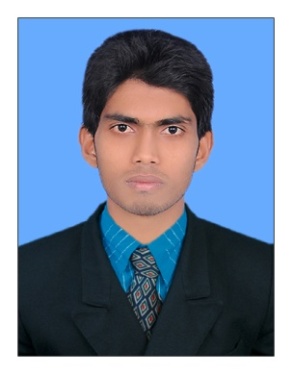 SAFEERALISAFEERALI.352376@2freemail.com 	      To pursue a career in a well established organization utilizing my experience, qualification and skills to the benefit and excellence of the organization, with a desire to grow within the organization and be a good team player for the achievement of the organizational goals and objectives.  ` High level of computer and internet literacy. Excellent in finding any information quickly.Exceptionally well organized, quick learner, keen attention to detail.Strong ability to remain objective and rational in tense or difficult situations.Open minded, coachable and willing to learn.1, Role: Junior Accountant     Company: Geemas Wedding Centre, Vallapuzha                        Kerala, India     Duration: From DEC 08, 2014 to FEB 27, 2017 (26 Months)      Software: Tally ERP9, MS Excel 2007   ResponsibilitiesPreparation of Sales and purchase statements and submit to the senior department.Bank Reconciliation Statement.Preparation of day to day journal entries.Documentation of vouchers and invoices.Entry of Debit note and Credit note. Submitting Tax report to Senior Accountant.Posting adjustment entries.Preparations of Invoices like Sales, Sales Order, Purchase, Purchase Order etc.    Tally ERP 9     Microsoft  Excel  2007    Peachtree    Manual AccountingI hereby declare that the information furnished above is true to the best of my knowledge and belief.OBJECTIVE	PROFILEEMPLOYMENT EXPERIENCETECHNICAL KNOWLEDGEEDUCATIONAL QUALIFICATIONCourseSchool/ UniversityCompleted yearM.Com FinanceUniversity of Kerala Distance Education- Part time2016B.Com with Computer ApplicationUniversity of Calicut2014Plus Two(Commerce)HSE Board of Kerala2011SSLCBoard of Public Examination Kerala2009LANGUAGES KNOWNLanguageReadWriteSpeakEnglishYesYesYesArabicYesYesNoMalayalamYesYesYesHindiYesYesNoDECLARATION